Temat: Budownictwo ludowe.Temat pracy plastycznej – „Wiejska chata” – technika dowolnaPoniżej zamieszczam przykładowe prace: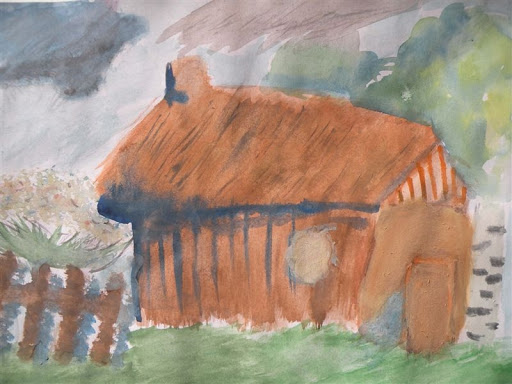 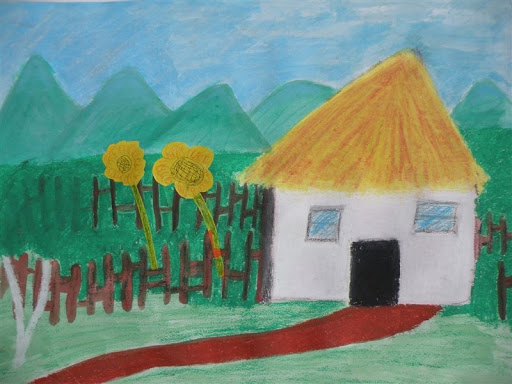 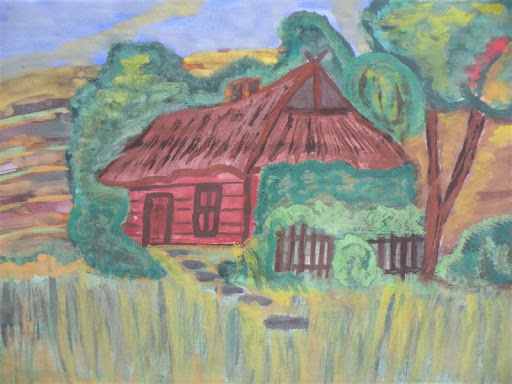 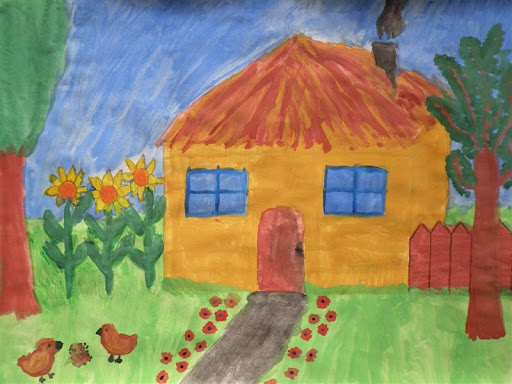 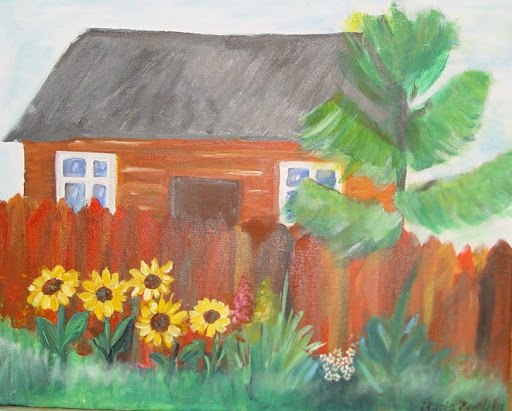 Prace proszę przesłać na adres - w.rokita@zsslipsk.home.pl do 30 kwietnia.  Pozdrawiam.